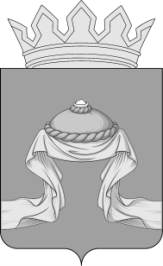 Администрация Назаровского районаКрасноярского краяПОСТАНОВЛЕНИЕ«19» 07 2019                                    г. Назарово                                       № 177-пО внесении изменений в постановление администрации Назаровского района от 29.10.2013 № 583-п «Об утверждении муниципальной программы «Развитие молодежной политики Назаровского района» В соответствии со статьей 179 Бюджетного кодекса Российской Федерации, постановлением администрации Назаровского района от 06.09.2013 № 449-п «Об утверждении Порядка принятия решений о разработке муниципальных программ Назаровского района, их формировании и реализации», руководствуясь Уставом муниципального образования Назаровский район Красноярского края, ПОСТАНОВЛЯЮ:1. Внести в постановление администрации Назаровского района от 29.10.2013 № 583-п «Об утверждении муниципальной программы «Развитие молодежной политики Назаровского района» следующие изменения:1.1. В муниципальной программе Назаровского района «Развитие молодежной политики Назаровского района»:1.1.1. Строку 10 Раздела Паспорт муниципальной программы Назаровского района «Развитие молодежной политики Назаровского района» изложить в следующей редакции:1.1.2. Первый абзац раздела 9 «Информация о ресурсном обеспечении и прогнозной оценке расходов на реализацию целей программы» изложить в следующей редакции:«Общий объем финансирования Программы на 2018 – 2021 годы составляет 27 121,1 тыс. рублей:2018 год – 8 390,4 тыс. руб.;2019 год – 6 692,1 тыс. руб.;2020 год – 6 019,3 тыс. руб. 2021 год – 6 019,3 тыс. руб.»;1.1.3. Приложение № 1 к муниципальной программе «Развитие молодежной политики Назаровского района» изложить в новой редакции  согласно приложению 1 к настоящему постановлению;1.1.4. Приложение № 2 к муниципальной программе «Развитие молодежной политики Назаровского района» изложить  в новой редакции  согласно приложению 2 к настоящему постановлению;1.2. В приложении № 6 к муниципальной программе:1.2.1. Строку 9 раздела «Паспорт подпрограммы» изложить в следующей редакции:1.2.2. Пункт 2.7. раздела «Основные разделы подпрограммы» изложить в следующей редакции:«2.7. Обоснование финансовых, материальных и трудовых затрат (ресурсное обеспечение подпрограммы) с указанием источников финансирования:Общий объем финансирования –3 947,8 тыс.руб., из них по годам:2018 год – 2 533,0 тыс. руб.;2019 год – 832,2 тыс. руб.;2020 год – 291,3 тыс. руб.;2021 год – 291,3 тыс. руб.В том числе средства районного бюджета по годам:2018 год – 908,4 тыс.руб.;2019 год – 291,3 тыс.руб.,2020 год – 291,3 тыс.руб.,2021 год – 291,3 тыс.руб. В том числе средства краевого бюджета по годам:2018 год – 1 624,6 тыс.руб.;2019 год – 540,9 тыс.руб.;2020 год – 0,0 тыс.руб.;2021 год – 0,0 тыс.руб.»;1.2.3. Приложение № 2 к подпрограмме «Обеспечение жильем молодых семей», реализуемой в рамках муниципальной программы Назаровского района «Развитие молодежной политики Назаровского района» изложить в новой редакции согласно приложению 3 к настоящему постановлению.2. Признать утратившими силу подпункты 1.1.1., 1.1.2, 1.1.5., 1.1.6. пункта 1 постановления администрации Назаровского района от 25.03.2019 № 72-п «О внесении изменений в постановление администрации Назаровского района от 29.10.2013 № 583-п «Об утверждении муниципальной программы Назаровского района «Развитие молодежной политики Назаровского района».3. Отделу организационной работы и документационного обеспечения администрации Назаровского района (Любавина) разместить постановление на официальном сайте муниципального образования Назаровский район Красноярского края в информационно-телекоммуникационной сети «Интернет».4. Контроль за выполнением постановления возложить на заместителя главы района, руководителя финансового управления администрации района (Мельничук).5. Постановление вступает в силу в день, следующий за днем его официального опубликования в  газете «Советское Причулымье».Глава района                                                                                 Г.В. АмпилоговаПриложение 1к постановлению администрации Назаровского района от «19» 07 2019 № 177-пПриложение № 1к муниципальной программе «Развитие молодежной политики Назаровского района» Информация о распределении планируемых расходов по отдельным мероприятиям программы, подпрограммам муниципальной программы Назаровского района «Развитие молодежной политики Назаровского района» Приложение 2к постановлению администрации Назаровского района от «19» 07 2019 №177-п Приложение № 2к муниципальной программе «Развитие молодежной политики Назаровского района» Информация о ресурсном обеспечении и прогнозной оценке расходов на реализацию целей программы с учетом источников финансирования, в том числе средств по уровням бюджетной системыПриложение 3к постановлению администрации Назаровского района от «19» 07 2019 № 177-пПриложение № 2 к подпрограмме «Обеспечение жильем молодых семей», реализуемой в рамках муниципальной программы Назаровского района «Развитие молодежной политики Назаровского района» Перечень мероприятий подпрограммы «Обеспечение жильем молодых семей», реализуемой в рамках муниципальной программы Назаровского района «Развитие молодежной политики Назаровского района» «Ресурсное обеспечение ПрограммыОбъем бюджетных ассигнований на реализацию муниципальной Программы по годам составляет 27 121,1 тыс. рублей:2018 год – 8 390,4 тыс. руб.;2019 год – 6 692,1 тыс. руб.;2020 год – 6 019,3 тыс. руб. ;2021 год – 6 019,3 тыс. руб.»;«Объемы и источники финансирования Подпрограммыобщий объем финансирования за счет средств районного бюджета – 3 947,8 тыс. руб., из них по годам:2018 год – 2 533,0 тыс. руб.;2019 год – 832,2 тыс. руб.2020 год – 291,3 тыс. руб. 2021 год – 291,3 тыс. руб.»;Статус (муниципальная программа, подпрограмма)Наименование  программы, подпрограммыНаименование ГРБСКод бюджетной классификации Код бюджетной классификации Код бюджетной классификации Код бюджетной классификации Расходы(тыс. руб.), годы Расходы(тыс. руб.), годы Расходы(тыс. руб.), годы Расходы(тыс. руб.), годы Статус (муниципальная программа, подпрограмма)Наименование  программы, подпрограммыНаименование ГРБСГРБСРз
ПрЦСРВР2018 год2019 год 2020 Год2021 годИтого на периодМуниципальная программа Развитие молодежной политики Назаровского района всего расходные обязательства по программе016070708000000008 390,4 6 692,16 019,36 019,327 121,1Муниципальная программа Развитие молодежной политики Назаровского района в том числе по ГРБС:Муниципальная программа Развитие молодежной политики Назаровского района Администрация района016070708000000008 390,4 6 692,16 019,36 019,327 121,1Подпрограмма 1 Развитие молодежной политики всего расходные обязательства по подпрограмме 016070708100000005 268,2 5 389,95 389,95 389,921 437,9Подпрограмма 1 Развитие молодежной политики в том числе по ГРБС:Подпрограмма 1 Развитие молодежной политики Администрация района 016070708180010005 268,2 5 389,95 389,95 389,921 437,9Мероприятие 1.1Расходы на выплаты персоналу бюджетных учреждений за счет средств районного бюджетавсего расходные обязательства 016070708100812606113 592,84 560,34 650,34 650,317 543,7Мероприятие 1.1Расходы на выплаты персоналу бюджетных учреждений за счет средств районного бюджетав том числе по ГРБС:Мероприятие 1.1Расходы на выплаты персоналу бюджетных учреждений за счет средств районного бюджетаАдминистрация района 016070708100812606113 592,84 650,34 650,3 4 650,317 543,7Мероприятие 1.2Иные расходы на обеспечение деятельности муниципальных бюджетных учреждений за счет средств районного бюджетавсего расходные обязательства0160707081008127061130,024,024,024,0102,0Мероприятие 1.2Иные расходы на обеспечение деятельности муниципальных бюджетных учреждений за счет средств районного бюджетав том числе по ГРБС:Мероприятие 1.2Иные расходы на обеспечение деятельности муниципальных бюджетных учреждений за счет средств районного бюджетаАдминистрация района0160707081008127061130,024,024,024,0102,0Мероприятие 1.3Поддержка деятельности муниципальных молодежных центров за счет средств краевого бюджетавсего расходные обязательства 01607070810074560611623,5596,3596,3596,32 412,4Мероприятие 1.3Поддержка деятельности муниципальных молодежных центров за счет средств краевого бюджетав том числе по ГРБС:Мероприятие 1.3Поддержка деятельности муниципальных молодежных центров за счет средств краевого бюджетаАдминистрация района01607070810074560612623,5596,3596,3596,32 412,4Мероприятие 1.4Софинансирование расходов на поддержку деятельности муниципальных молодежных центров за счет средств районного бюджета всего расходные обязательства 016070708100S4560611124,7119,3119,3119,3482,6Мероприятие 1.4Софинансирование расходов на поддержку деятельности муниципальных молодежных центров за счет средств районного бюджета в том числе по ГРБС:Мероприятие 1.4Софинансирование расходов на поддержку деятельности муниципальных молодежных центров за счет средств районного бюджета Администрация района016070708100S4560611124,7119,3119,3119,3482,6Мероприятие 1.5Средства на повышение размеров оплаты труда специалистов по работе с молодежью, методистов муниципальных молодежных центроввсего расходные обязательства 01607070810010430611889,80,00,00,0889,8Мероприятие 1.5Средства на повышение размеров оплаты труда специалистов по работе с молодежью, методистов муниципальных молодежных центровв том числе по ГРБС:Мероприятие 1.5Средства на повышение размеров оплаты труда специалистов по работе с молодежью, методистов муниципальных молодежных центровАдминистрация района01607070810010430611889,80,00,00,0889,8Мероприятие1.6.Средства на повышение оплаты труда работников бюджетной сферы Красноярского края с 1 января 2018 года на 4 процентавсего расходные обязательства 016070708100104706117,40,00,00,07,4Мероприятие1.6.Средства на повышение оплаты труда работников бюджетной сферы Красноярского края с 1 января 2018 года на 4 процентав том числе по ГРБС:Мероприятие1.6.Средства на повышение оплаты труда работников бюджетной сферы Красноярского края с 1 января 2018 года на 4 процентаАдминистрация района016070708100104706117,40,00,00,07,4Подпрограмма 2«Повышение гражданской активности молодежи в решении задач социально-экономического развития района»всего расходные обязательства 01607070820000000560,7395,0288,1288,11 531,9Подпрограмма 2«Повышение гражданской активности молодежи в решении задач социально-экономического развития района»в том числе по ГРБС:Подпрограмма 2«Повышение гражданской активности молодежи в решении задач социально-экономического развития района»Администрация района01607070820000000560,7395,0288,1288,11 531,9Мероприятие 2.1Вовлечение молодых граждан в массовые мероприятия патриотической направленностивсего расходные обязательства 0160707082008422040,975,075,075,0265,9Мероприятие 2.1Вовлечение молодых граждан в массовые мероприятия патриотической направленностив том числе по ГРБС:Мероприятие 2.1Вовлечение молодых граждан в массовые мероприятия патриотической направленностиАдминистрация района016070708200842202447,510,010,010,037,5Мероприятие 2.1Вовлечение молодых граждан в массовые мероприятия патриотической направленностиАдминистрация района016070708200842203603,820,020,020,063,8Мероприятие 2.1Вовлечение молодых граждан в массовые мероприятия патриотической направленностиАдминистрация района0160707082008422011324,630,030,030,0114,6Мероприятие 2.1Вовлечение молодых граждан в массовые мероприятия патриотической направленностиАдминистрация района016070708200842203505,015,015,015,050,0Мероприятие 2.2Создание рабочих мест для несовершеннолетних граждан, проживающих в  районевсего расходные обязательства 01607070820084230611299,8300,0193,1193,1986,0Мероприятие 2.2Создание рабочих мест для несовершеннолетних граждан, проживающих в  районев том числе по ГРБС:Мероприятие 2.2Создание рабочих мест для несовершеннолетних граждан, проживающих в  районеАдминистрация района01607070820084230611299,8300,0193,1193,1986,0Мероприятие 2.3Развитие системы патриотического воспитания в рамках деятельности муниципальных молодежных центров за счет средств краевого бюджетавсего расходные обязательства 01607070820074540612200,00,00,00,0200,0Мероприятие 2.3Развитие системы патриотического воспитания в рамках деятельности муниципальных молодежных центров за счет средств краевого бюджетав том числе по ГРБС:Мероприятие 2.3Развитие системы патриотического воспитания в рамках деятельности муниципальных молодежных центров за счет средств краевого бюджетаАдминистрация района01607070820074540612200,00,00,00,0200,0Мероприятие 2.4Софинансирование расходов на развитие системы патриотического воспитания в рамках деятельности муниципальных молодежных центров за счет средств районного бюджетавсего расходные обязательства 016070708200S454061220,020,020,020,080,0Мероприятие 2.4Софинансирование расходов на развитие системы патриотического воспитания в рамках деятельности муниципальных молодежных центров за счет средств районного бюджетав том числе по ГРБС:Мероприятие 2.4Софинансирование расходов на развитие системы патриотического воспитания в рамках деятельности муниципальных молодежных центров за счет средств районного бюджетаАдминистрация района016070708200S454061220,020,020,020,080,0Подпрограмма 3«Обеспечение жильем молодых семей»всего расходные обязательства 016100308300000002 533,0832,2291,3291,33 947,8Подпрограмма 3«Обеспечение жильем молодых семей»в том числе по ГРБС:Подпрограмма 3«Обеспечение жильем молодых семей»Администрация района016100308300000002 533,0832,2291,3291,33 947,8Мероприятие 3.1Софинансирование расходов на предоставление  социальных выплат молодым семьям  на приобретение (строительство) жильявсего расходные обязательства 016100308300S0200322908,4832,2291,3291,32 323,2Мероприятие 3.1Софинансирование расходов на предоставление  социальных выплат молодым семьям  на приобретение (строительство) жильяв том числе по ГРБС:Мероприятие 3.1Софинансирование расходов на предоставление  социальных выплат молодым семьям  на приобретение (строительство) жильяАдминистрация района016100308300S0200322908,4832,2291,3291,32 323,2Мероприятие 3.2Предоставление социальных выплат молодым семьям на приобретение (строительство) жилья.всего расходные обязательства 016100308300R02003221 624,60,00,00,01 624,6Мероприятие 3.2Предоставление социальных выплат молодым семьям на приобретение (строительство) жилья.в том числе по ГРБС:Мероприятие 3.2Предоставление социальных выплат молодым семьям на приобретение (строительство) жилья.Администрация района016100308300R02003221 624,60,00,00,01 624,6Подпрограмма 4 «Профилактика безнадзорности и правонарушений»всего расходные обязательства 0160707084000000028,575,050,050,0203,5Подпрограмма 4 «Профилактика безнадзорности и правонарушений»в том числе по ГРБС:Подпрограмма 4 «Профилактика безнадзорности и правонарушений»Администрация района0160707084000000028,575,050,050,0203,5Мероприятие 4.1Проведение мероприятий, направленных на профилактику безнадзорности и правонарушений0160707084008431024428,575,050,050,0203,5СтатусНаименование муниципальной программы, подпрограммы муниципальной программыОтветственный исполнитель, соисполнителиОценка расходов(тыс. руб.), годыОценка расходов(тыс. руб.), годыОценка расходов(тыс. руб.), годыОценка расходов(тыс. руб.), годыОценка расходов(тыс. руб.), годыСтатусНаименование муниципальной программы, подпрограммы муниципальной программыОтветственный исполнитель, соисполнители2018201920202021Итого на периодИтого на периодМуниципальнаяпрограмма  Развитие молодежной политики Назаровского районаВсего                    8 390,46 692,16 019,36 019,327 121,127 121,1Муниципальнаяпрограмма  Развитие молодежной политики Назаровского районав том числе:             Муниципальнаяпрограмма  Развитие молодежной политики Назаровского районафедеральный бюджет (*)   0,00,00,00,00,00,0Муниципальнаяпрограмма  Развитие молодежной политики Назаровского районакраевой бюджет  (*)         3 345,31 137,2596,3596,35 675,15 675,1Муниципальнаяпрограмма  Развитие молодежной политики Назаровского районарайонный бюджет5 045,15 554,95 423,05 423,021 446,021 446,0Подпрограмма 1Развитие молодежной политикиВсего                    5 268,25 389,95 389,95 389,921 437,921 437,9Подпрограмма 1Развитие молодежной политикив том числе:             Подпрограмма 1Развитие молодежной политикифедеральный бюджет (*)   Подпрограмма 1Развитие молодежной политикикраевой бюджет (*)         1 520,7596,3596,3596,33 309,63 309,6Подпрограмма 1Развитие молодежной политикирайонный бюджет3 747,54 793,64 793,64 793,618 128,318 128,3Подпрограмма 2Повышение гражданской активности молодежи в решении задач социально-экономического развития района Всего                    560,7395,0288,1288,11 531,91 531,9Подпрограмма 2Повышение гражданской активности молодежи в решении задач социально-экономического развития района в том числе:             Подпрограмма 2Повышение гражданской активности молодежи в решении задач социально-экономического развития района федеральный бюджет (*)   Подпрограмма 2Повышение гражданской активности молодежи в решении задач социально-экономического развития района краевой бюджет (*)          200,00,00,00,0200,0200,0Подпрограмма 2Повышение гражданской активности молодежи в решении задач социально-экономического развития района районный бюджет360,7395,0288,1288,11 331,91 331,9Подпрограмма 3Обеспечение жильем молодых семей Всего                    2 533,0832,2291,3291,33 947,83 947,8Подпрограмма 3Обеспечение жильем молодых семей в том числе:             Подпрограмма 3Обеспечение жильем молодых семей федеральный бюджет (*)   0,00,00,00,00,00,0Подпрограмма 3Обеспечение жильем молодых семей краевой бюджет (*)          1 624,6540,90,00,02 165,52 165,5Подпрограмма 3Обеспечение жильем молодых семей районный бюджет908,4291,3291,3291,31 782,31 782,3Подпрограмма 4Профилактика безнадзорности и правонарушений несовершеннолетнихВсего                    28,575,050,050,0203,5203,5Подпрограмма 4Профилактика безнадзорности и правонарушений несовершеннолетнихв том числе:             Подпрограмма 4Профилактика безнадзорности и правонарушений несовершеннолетнихфедеральный бюджет (*)   Подпрограмма 4Профилактика безнадзорности и правонарушений несовершеннолетнихкраевой бюджет (*)          Подпрограмма 4Профилактика безнадзорности и правонарушений несовершеннолетнихрайонный бюджет28,575,050,050,0203,5203,5 Наименование  программы, подпрограммыГРБС Код бюджетной классификацииКод бюджетной классификацииКод бюджетной классификацииКод бюджетной классификацииРасходы 
(тыс. руб.), годыРасходы 
(тыс. руб.), годыРасходы 
(тыс. руб.), годыРасходы 
(тыс. руб.), годыРасходы 
(тыс. руб.), годыОжидаемый результат от реализации подпрограммногомероприятия (в натуральном выражении) Наименование  программы, подпрограммыГРБС ГРБСРзПрЦСРВР201820192020 2021Итого на периодОжидаемый результат от реализации подпрограммногомероприятия (в натуральном выражении)Обеспечение жильем молодых семей, нуждающихся в улучшении жилищных условий, в том числе по годам:  2018 – 4 семьи, 2019 – 2 семей, 2020 – 2 семей, 2021 – 2 семей.количество молодых семей, улучшивших жилищные  условия за счет полученных социальных выплат (за весь период действия подпрограммы), к общему количеству молодых семей, состоящих на учете  нуждающихся в улучшении жилищных условий (увеличение до 20% в 2021 году);доля молодых семей, получивших свидетельства о выделении социальных выплат на приобретение или строительство жилья и реализовавших свое право  на улучшение жилищных условий за счет средств   социальной выплаты, в общем количестве молодых  семей, получивших свидетельства о выделении социальной выплаты на приобретение или строительство жилья, - претендентов на получение социальной выплаты в текущем году на конец планируемого года (сохранение  95%)Мероприятие 3.1:Софинансирование расходов на предоставление  социальных выплат молодым семьям  на приобретение (строительство) жилья Администрация Назаровского района016100308300845808300S0200322908,4832,2291,3291,3 2 323,2Обеспечение жильем молодых семей, нуждающихся в улучшении жилищных условий, в том числе по годам:  2018 – 4 семьи, 2019 – 2 семей, 2020 – 2 семей, 2021 – 2 семей.количество молодых семей, улучшивших жилищные  условия за счет полученных социальных выплат (за весь период действия подпрограммы), к общему количеству молодых семей, состоящих на учете  нуждающихся в улучшении жилищных условий (увеличение до 20% в 2021 году);доля молодых семей, получивших свидетельства о выделении социальных выплат на приобретение или строительство жилья и реализовавших свое право  на улучшение жилищных условий за счет средств   социальной выплаты, в общем количестве молодых  семей, получивших свидетельства о выделении социальной выплаты на приобретение или строительство жилья, - претендентов на получение социальной выплаты в текущем году на конец планируемого года (сохранение  95%)Мероприятие 3.2: Предоставление социальных выплат молодым семьям на приобретение (строительство) жилья, в том числе кредиторская задолженность Администрация Назаровского района016100308300R02003220,00,00,00,00,0Обеспечение жильем молодых семей, нуждающихся в улучшении жилищных условий, в том числе по годам:  2018 – 4 семьи, 2019 – 2 семей, 2020 – 2 семей, 2021 – 2 семей.количество молодых семей, улучшивших жилищные  условия за счет полученных социальных выплат (за весь период действия подпрограммы), к общему количеству молодых семей, состоящих на учете  нуждающихся в улучшении жилищных условий (увеличение до 20% в 2021 году);доля молодых семей, получивших свидетельства о выделении социальных выплат на приобретение или строительство жилья и реализовавших свое право  на улучшение жилищных условий за счет средств   социальной выплаты, в общем количестве молодых  семей, получивших свидетельства о выделении социальной выплаты на приобретение или строительство жилья, - претендентов на получение социальной выплаты в текущем году на конец планируемого года (сохранение  95%)